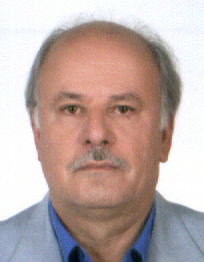 دانشیار دانشکده جغرافیا- دانشگاه تهرانمحمدتقی رهنمائیجغرافیا | جغرافیای انسانی(شهری)تلفن دفتر:  +98 (21)پست الکترونیکی: rahnamai@ut.ac.irتحصیلاتPh.D ,1358,جغرافیا,دانشگاه فیلیپس -ماربورگ 
کارشناسی,1351,جغرافیا,دانشگاه شهید بهشتی (ملی)
زمینههای تخصصیو حرفهایسوابق کاري و فعالیت های اجراییفعالیت های علمیمقالات- تحلیلی بر نابرابری‌های فضایی شهر تهران و پیش‌بینی اولویت برنامه‌ریزی. رهنمائی محمدتقی, پوراحمد احمد, حاتمی نژاد حسین, منوچهری ایوب (1395)., جغرافیا و آمایش شهری-منطقه ای - دانشگاه سیستان و بلوچستان, -(20), 35-56.

- Evaluation of Tourism Websites from Urban Development Perspective (Case Study: Metropolitan Tehran). Rahnamaei Mohammad Taghi, Rezvani Mohammad Reza, Rahimpour Ali, Jafari Farhad (2015)., International Journal Of Architecture And Urban Development, 5(4), 59-66.

- توسعه گردشگری الکترونیک با تاکید بر وب سایت ها(رویکرد مفهومی). رهنمائی محمدتقی, رضوانی محمدرضا, رحیم پور علی, جعفری فرهاد (1394)., فصلنامه نگرش های نو درجغرافیای انسانی, هفتم(سوم), 57-72.

- تاثیر شرایط اقتصادی- اجتماعی و مدیریت ترافیک بر تعداد سفرهای درون شهری تهران (موارد مطالعه: محلات شیخ هادی، قزل قلعه و قیطریه). پوراحمد احمد, رهنمائی محمدتقی, فرهودی رحمت اله, سالاروندیان فاطمه, دی جست مارتین (1394)., اقتصاد و مدیریت شهری, 3(10), 17.

- مفهوم‌سازی و گونه‌شناسی فضای عمومی شهری معاصر. اشرفی یوسف, پوراحمد احمد, رهنمائی محمدتقی, رفیعیان مجتبی (1393)., پژوهش های جغرافیای برنامه ریزی شهری, 2(4), 435.

- توسعه ابعاد شهرنشینی با رویکرد مکتب بازاریابی اجتماعی. حاتمی نژاد حسین, پوراحمد احمد, قالیباف محمد باقر, رهنمائی محمدتقی, حسینی سید علی (1393)., اقتصاد و مدیریت شهری, 2(8), 79.

- تبیین نقش شهرنشینی بر توسعۀ فرهنگ سیاسی در ایران. پوراحمد احمد, حاتمی نژاد حسین, رهنمائی محمدتقی, قالیباف محمد باقر, حسینی سید علی (1393)., پژوهش های جغرافیای برنامه ریزی شهری, 2(2), 157.

- ارزیابی پایداری اجتماعی با استفاده از منطق فازی ( مطالعه موردی : شهر تهران ).  ایرج تیموری, فرهودی رحمت اله, رهنمائی محمدتقی, قرخلونره مهدی (1391)., جغرافیا -فصلنامه علمی پژوهشی و بین المللی انجمن جغرافیایی ایران, 10(35), 40-19.

- تحلیلی بر مفهوم کیفیت زندگی شهری در شهر بابلسر. رهنمائی محمدتقی, فرجی ملائی امین, حاتمی نژاد حسین, عظیمی آزاده (1391)., جغرافیا و آمایش شهری-منطقه ای - دانشگاه سیستان و بلوچستان, دوم(5), 49.

- ارزیابی قابلیت های توسعه ی شهری مراغه با استفاده از مدل ترکیبی SWOT - ANP. رهنمائی محمدتقی, پوراحمد احمد,  یوسف اشرفی (1390)., جغرافیا و توسعه, 9(24), 77-100.

- سنجش توسعه پایدار محله های شهری با استفاده از منطق فازیو سیستم اطلاعات جغرافیایی - مطالعه موردی : منطقه 17 شهرداری تهران. فرهودی رحمت اله, رهنمائی محمدتقی,  ایرج تیموری (1390)., پژوهش های جغرافیای انسانی, 43(77), 110-89.

- ارزیابی عوامل مؤثر بر رضایت در گردشگری زمستانی مورد مطالعه: دو مقصد زمستانی شمشک و دربندسر. وثوقی لیلا, دادور فضیله, مطیعی لنگرودی سیدحسن, رهنمائی محمدتقی (1390)., فصلنامه مطالعات مدیریت گردشگری, 7(15), 1-28.

- بررسی نوسازی و بهسازی بافت فرسوده محله شهید خوب بخت ( تهران ).  عارف آقاصفری, حاتمی نژاد حسین, پوراحمد احمد, رهنمائی محمدتقی, منصوری سیدامیر,  حسین کلانتری خلیل آباد (1389)., مطالعات شهر ایرانی اسلامی, 1(1), 59-71.

- اصطلاحات و واژه شناسی مدیریت بحران حمل و نقل و طوفان ماسه.  حسین کلانتری خلیل آباد, پوراحمد احمد, یمانی مجتبی, رهنمائی محمدتقی (1387)., اطلاعات جغرافیایی(سپهر), 17(68), 57-62.

- بررسی ناپایداری های امنیتی کلانشهر تهران بر اساس شاخصهای توسعه پایدار شهری. رهنمائی محمدتقی,  سید موسی پورموسوی (1385)., پژوهش های جغرافیایی, -(57), 193-177.

- مروری بر نقش دولت در گسترش و تمرکز شهر نشینی در ایران. رهنمائی محمدتقی,  سهراب امیریان (1382)., جغرافیا -فصلنامه علمی پژوهشی و بین المللی انجمن جغرافیایی ایران, 19(1), 40-40.

- بررسی جغرافیایی جرایم در شهرتهران. پوراحمد احمد, رهنمائی محمدتقی,  محسن کلانتری (1382)., پژوهش های جغرافیایی, 0(44), 81-98.

کنفرانس هاکتب - ایران، توان های محیطی و طبیعی آن. رهنمائی محمدتقی (1393).

- اوقات فراغت و گردشگری. رهنمائی محمدتقی (1392).

- گردشگری شهری. رهنمائی محمدتقی (1390).

مجلاتپایان نامه ها و رساله ها- تنوع بخشی جاذبه های گردشگری شهر تهران با رویکرد جغرافیای تاریخی، حسین یگانه، محمدتقی رهنمائی، کارشناسی ارشد،  1397/7/10 

- تبیین بحران فضایی کلانشهر تهران و سناریو های تمرکز زدایی آن، ایوب منوچهری میاندوآب، محمدتقی رهنمائی، دکتری،  1395/2/26 

- بررسی اثرات اقتصادی ،اجتماعی توسعه پانسیون های خانگی با رویکرد گردشگری پایدار مطالعه موردی  شهرستان تالش، ماهده حسینی، محمدتقی رهنمائی، کارشناسی ارشد،  1395/10/13 

- تبیین سیاستهای حمل و نقل شهری و نقش آن در باز آفرینی فضاهای عمومی بخش مرکزی شهر تهران، فاطمه سالاروندیان، محمدتقی رهنمائی، دکتری،  1394/7/28 

- سطح بندی جاذبه های گردشگری ولایت بامیان بر اساس برد گردشگری، محمدانور پویا، محمدتقی رهنمائی، کارشناسی ارشد،  1394/7/13 

- تحلیلی بر نابرابری های منطقه از دیدگاه آمایش سرزمین. استان لرستان، علی رستمی، محمدتقی رهنمائی، کارشناسی ارشد،  1394/11/10 

- ارائه الگوی گردشگری شهری الکترونیک با رویکرد فرهنگ دیجیتال. کلان شهر تهران، فرهاد جعفری، محمدتقی رهنمائی، دکتری،  1394/10/28 

- بررسی و تبیین ساخت و کارکرد فضاهای عمومی شهری در ایران ، یوسف اشرفی، محمدتقی رهنمائی، دکتری،  1393/9/18 

- شهر نشینی و توسعه فرهنگ سیاسی در ایران، سیدعلی حسینی، محمدتقی رهنمائی، دکتری،  1393/7/29 

- ارزیابی پیامد های لغو ویزا با جمهوری اذربایجان بر توسعه گردشگری در شمالغرب ایران، افسانه بشیری، محمدتقی رهنمائی، کارشناسی ارشد،  1393/6/25 

- تبیین نقش و اثرات مدرنیسم در پیدایش فضاهای تجاری جدید در تهران: یافت آباد، لیلا حبیبی، محمدتقی رهنمائی، دکتری،  1393/4/3 

- تبیین منظر شهری در راستای توسعه گردشگری، مریم جعفری مهرآبادی، محمدتقی رهنمائی، دکتری،  1393/4/23 

- ارزش گذاری اقتصادی فعالیتهای شهرداری در پارک آب و آتش تهران، نگین شکروی، محمدتقی رهنمائی، کارشناسی ارشد،  1393/4/17 

- تحلیل فرایند توسعه گردشگری درمناطق روستایی با تاکید بر مدل خوشه گردشگری-رودبار قصران، لیلا وثوقی، محمدتقی رهنمائی، دکتری،  1391/4/6 

- ارزیابی امکانات ومحدودیتهای توسعه شهری در مناطق مرزی ،مطالعه موردی:شهرستان پیرانشهر، طاهر ابوبکری، محمدتقی رهنمائی، کارشناسی ارشد،  1390/7/5 

- سیر تحولات نظام شهری درمنطقه آذربایجان وارائه الگوی بهینه، ایوب منوچهری میاندواب، محمدتقی رهنمائی، کارشناسی ارشد،  1390/6/30 

- ارزیابی روشهای نوسازی در بافت فرسوده شهری تهران ، عارف آقا صفری، محمدتقی رهنمائی، دکتری،  1390/3/28 

- تحولات کارکردهای فرهنگی فضاهای شهری تهران، مهدی عباس زاده سورمی، محمدتقی رهنمائی، دکتری،  1390/10/26 

- توسعه شهری و چالش های اجتماعی اشتغال زنان در شهر کابل، مهتاب عالمی، محمدتقی رهنمائی، دکتری،  1389/9/16 

- آسیب شناسی عدم تحقیق طرح های توسعه شهری (نمونه موردی:شهر جدید هشتگرد)، طاهره نعمتی، محمدتقی رهنمائی، کارشناسی ارشد،  1389/7/13 

- مکانیزم تبدیل یک شهرکوچک به یک کلانشهر با تاکید بر تبیین نقش دولت مطالعه موردی :کرج، رادین اجاقلو، محمدتقی رهنمائی، کارشناسی ارشد،  1389/7/13 

- تحلیل شاخصهای کیفیت زندگی شهری وبرنامه ریزی برای بهبود آن(مطالعه موردی:شهر بابلسر، امین فرجی ملایی، محمدتقی رهنمائی، کارشناسی ارشد،  1389/6/31 

- همپیوندی عملکردی میان جاذبه های فرهنگی و تاسیسات گردشگری (مطالعه موردی: منطقه 12 شهرداری تهران)، رکسانا فتوحی، محمدتقی رهنمائی، کارشناسی ارشد،  1389/6/30 

- تحلیل  ارزیابی روند شکل گیری نظام شهری سیستان، غلامعلی خمر، محمدتقی رهنمائی، دکتری،  1389/6/30 

- نقش اقتصاد گل و گیاه در توسعه شهری خمین، مهدیه حقانی، محمدتقی رهنمائی، کارشناسی ارشد،  1389/4/7 

- الزامات مکان یابی تاسیسات شهریو ارایه الگوی بهینه از دیدگاه پدافند غیر عامل، مهدی مدیری، محمدتقی رهنمائی، دکتری،  1389/1/24 

- سیاست های دولت و ساماندهی اسکان غیر رسمی در سهر بندر عباس، محمد اسکندری نوده، محمدتقی رهنمائی، دکتری،  1389/11/4 

- چالشهای توسعه پایدار کلانشهر تهران(مطالعه موردی:منطقه 17 شهرداری تهران)، ایرج تیموری، محمدتقی رهنمائی، دکتری،  1389/11/30 

- بررسی جایگاه ژئوپلیتیکی افغانستان در طرح خاورمیانه بزرگ، عتیق الله قمری، محمدتقی رهنمائی، کارشناسی ارشد،  1388/4/24 

- آسیب شناسی روشی مطالعات جغرافیای سیاسی در ایران، وحید کیانی، محمدتقی رهنمائی، کارشناسی ارشد،  1387/11/21 

